Сроки проведения: 19 - 21 апреля 2022 года Место проведения: Свердловская область, город Каменск-Уральский, ул. Октябрьская, д. 99 ГАПОУ СО «Каменск-Уральский техникум торговли и сервиса»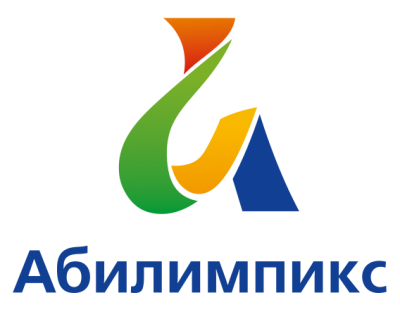 ПРОГРАММА ПРОВЕДЕНИЯ ЧЕМПИОНАТА СВЕРДЛОВСКОЙ ОБЛАСТИ «АБИЛИМПИКС» -  2022 ПО КОМПЕТЕНЦИИ «Веб-разработка (Программирование)»Категория участников «студенты»1 день – 19 апреля 2022 года1 день – 19 апреля 2022 года1 день – 19 апреля 2022 годаВремяМероприятиеМесто проведения09.00.-11.00.Мероприятия деловой части: круглый стол «Психолого-педагогическое сопровождение обучающихся с ОВЗ, инвалидов в рамках подготовки к участию в чемпионате профессионального мастерства «Абилимпикс».г. Каменск-Уральский, ул. Октябрьская, д. 99, ГАПОУ СО «Каменск-Уральский техникум торговли и сервиса»2 день – 20 апреля 2022 года2 день – 20 апреля 2022 года2 день – 20 апреля 2022 годаВремяМероприятиеМесто проведения10.00-10.30Прибытие участников, регистрация, жеребьевка, адаптация на рабочих местах.  г. Каменск-Уральский, ул. Октябрьская, 99, ГАПОУ СО “КУТТС” ауд. 201 10.30-10.45Завтракг. Каменск-Уральский, ул. Октябрьская, 99, ГАПОУ СО “КУТТС” столовая10.45-11.00Церемония открытияг. Каменск-Уральский, ул. Октябрьская, 99, ГАПОУ СО “КУТТС” ауд.20111.00-11.15Проведение вводного инструктажа по охране труда и технике безопасности на площадке. г. Каменск-Уральский, ул. Октябрьская, 99, ГАПОУ СО “КУТТС” ауд.20111.15– 12.15Выполнения конкурсного задания    в соответствии с техническим заданием по компетенции г. Каменск-Уральский, ул. Октябрьская, 99, ГАПОУ СО “КУТТС” ауд.20112.15 – 12.45Обедг. Каменск-Уральский, ул. Октябрьская, 99, ГАПОУ СО “КУТТС” (столовая)12.45 – 13.45Выполнения конкурсного задания    в соответствии с техническим заданием по компетенции.г. Каменск-Уральский, ул. Октябрьская, 99, ГАПОУ СО “КУТТС”, ауд. 20113.45-14.00Перерывг. Каменск-Уральский, ул. Октябрьская, 99, ГАПОУ СО “КУТТС”, ауд. 20114.00-15.00Выполнения конкурсного задания    в соответствии с техническим заданием по компетенции.г. Каменск-Уральский, ул. Октябрьская, 99, ГАПОУ СО “КУТТС”, ауд. 20115.00-15.15Перерывг. Каменск-Уральский, ул. Октябрьская, 99, ГАПОУ СО “КУТТС”, ауд. 20115.15-16.15Выполнения конкурсного задания    в соответствии с техническим заданием по компетенции.г. Каменск-Уральский, ул. Октябрьская, 99, ГАПОУ СО “КУТТС”, ауд. 20116.15-17.00Работа экспертной комиссии по подведению итоговг. Каменск-Уральский, ул. Октябрьская, 99, ГАПОУ СО “КУТТС”, ауд. 20116.15-17.00Культурно-развлекательная программа для участников соревнованийг. Каменск-Уральский, ул. Октябрьская, 99, ГАПОУ СО “КУТТС”,17.00-17.30Подведение итогов соревнованийг. Каменск-Уральский, ул. Октябрьская, 99, ГАПОУ СО “КУТТС”, ауд. 20110.00- 11.15Мероприятия культурной части. Мастер - класс для гостей и сопровождающих «Традиции пасхальной росписи»  г. Каменск-Уральский, ул. Октябрьская, 99, ГАПОУ СО “КУТТС”,11.45-13.00Мероприятия культурной части. Мастер - класс для гостей и сопровождающих «Пэчворк – традиции лоскутного шитья»г. Каменск-Уральский, ул. Октябрьская, 99, ГАПОУ СО “КУТТС”,17.30Отъезд участников, гостей.3 день – 21 апреля 2022 года3 день – 21 апреля 2022 года3 день – 21 апреля 2022 годаВремяМероприятиеМесто проведения16.00.-17.30.Церемония закрытия Чемпионата Свердловской области «Абилимпикс», онлайн трансляция из студии «Дворца молодёжи»Подключение к онлайн трансляции с площадки проведения направляющей стороны. Ссылка на трансляцию будет отправлена во все ОО на официальную почту.Площадки: ФГАОУ ВО «Российский государственный профессионально-педагогический университет»ГАПОУ СО «Ирбитский мотоциклетный техникум»ГАПОУ СО Екатеринбургский экономико-технологический колледжГАПОУ СО "Каменск-Уральский политехнический колледж"